KUESIONER PENELITIANDATA RESPONDEN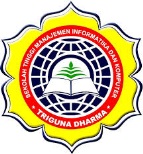 STMIK TRIGUNA DHARMA MEDANKepadaYth. Orang Tua/Wali Murid Di TK/RA BINMUDORAKecamatan Tanjung MorawaDengan Hormat, Dengan segala kerendahan hati, perkenankanlah saya pada kesempatan ini memohon kepada Bapak/Ibu/Wali Murid RA BINMUDORA TA.2019/2020 untuk sudi kiranya meluangkan waktu dan pikiran untuk memberikan informasi dengan mengisi daftar pertanyaan yang saya ajukan. Hal ini terkait dengan skripsi saya yang berjudul “Sistem Pendukung Keputusan Dalam Menentukan Tingkat Kepuasan Orang Tua Siswa Terhadap Pelayanan Sekolah di Raudhatul Athfal BINMUDORA Tanjung Morawa”.  Maksud dari pemberian kuisioner ini adalah untuk mengetahui kepuasan Bapak/Ibu terhadap pelayanan jasa yang diberikan oleh pihak Yayasan Pendidikan RA BINMUDORA. Bapak/Ibu tidak perlu takut atau ragu-ragu dalam memberikan jawaban yang sejujurnya. Segala jawaban dari Bapak/Ibu adalah semata-mata untuk kepentingan karya ilmiah, sehingga tidak dapat di publikasikan, dan tidak berpengaruh terhadap anak Bapak/Ibu.Atas kesediaan dan partisipasi yang baik dari Bapak/Ibu dalam mengisi daftar kuisioner ini  merupakan bantuan yang tidak ternilai harganya bagi penelitian saya. Dengan itu, saya mengucapkan Terima kasih.       Hormat Saya,Fadillah Free  HasibuanData RespondenNama Bapak/Ibu	:Nama Anak	:Usia Anak	:Pendidikan Orang Tua 	:Pekerjaan Orang Tua 	:Alamat 	:Nomor HP 	:PETUNJUK PENGISIAN: Berilah tanda Ceklis (√) atas setiap jawaban yang anda anggap paling sesuai tentang kepuasan Anda sebagai orang tua siswa,sebagaimana yang telah Anda dapatkan, rasakan dan lihat  selama anak Anda bersekolah di RA BINMUDORA  dengan jawaban yang sesuai dengan keadaan yang sebenarnya.  .Alternatif JawabanKP 	: Kurang Puas 	 (1)P	: Puas 		 (2)SP 	: Sangat Puas 	 (3)Ket 	: Keterangan   Kuesioner Tentang Kepuasan Pelanggan.“Sistem Pendukung Keputusan Dalam Menentukan Tingkat Kepuasan Orang Tua Siswa Terhadap Pelayanan Sekolah di Raudhatul Athfal BINMUDORA Tanjung Morawa”.NoPertanyaanSkorSkorSkorKetNoPertanyaanKPPSPKet1Guru yang mengajar berpendidikan dan berpengalaman 2Kemampuan Guru dalam membimbing anak 3Guru berkomunikasi dengan orang tua tentang perkembangan anak 4Guru berpenampilan sopan dan rapi5Prilaku guru dalam berinteraksi6Kurikulum pembelajaran yang dipakai  sesuai dengan standart pendidikan7Buku dan alat peraga pendukung kegiatan belajar mengajar8Sekolah menyediakan buku dan anak tulis kepada siswa9Pengajaran pendidikan agama kepada anak10Anak mengetahui hal baru setelah belajar di sekolah11Kebersihan area sekolah12Kebersihan toilet sekolah13Kondisi fisik gedung sekolah dan ruang belajar anak14Kondisi sarana/alat  bermain anak15Keamanan dan kenyamanan anak saat bermain di halaman sekolah